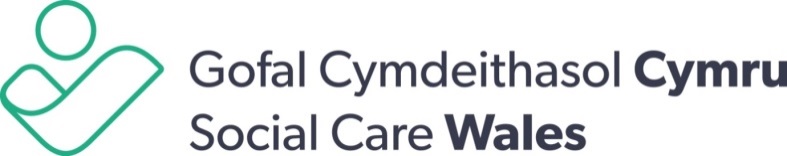 Complaint formYou should complete this form if you are dissatisfied with any service provided by Social Care Wales and wish the matter to be investigated further.Section APersonal detailsFirst names:Surname:Address:Post code:                                               Telephone number:What address do you want correspondence sent to if different from above?Section BPlease give details of the department or person you are complaining about, where appropriate.
First name: Surname:Work telephone number:															What is your complaint?Representative detailsDo you wish to have a colleague/trade union representative/support worker accompany you through the Complaints process?First names:Surname: Email Address/Address (for correspondence):   IncidentDate and time of incident(s)What would a successful outcome look like to you?